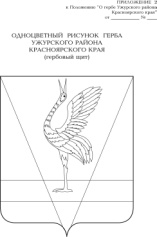 АДМИНИСТРАЦИЯ УЖУРСКОГО РАЙОНАКРАСНОЯРСКОГО КРАЯПОСТАНОВЛЕНИЕ23.10.2023 			                   г. Ужур			                    №  807О внесении изменений в постановление администрации Ужурского района от 23.10.2014 № 894 «Об утверждении Положения о проведении аттестации муниципальных служащих администрации Ужурского района»В соответствии со статьей 18 Федерального закона от 02.03.2007 № 25-ФЗ «О муниципальной службе в Российской Федерации», статьей  6 Закона Красноярского края от 24.04.2008г. № 5-1565 «Об особенностях правового регулирования муниципальной службы в Красноярском крае»,  руководствуясь статьей 19 Устава Ужурского района, ПОСТАНОВЛЯЮ: В приложении к постановлению администрации Ужурского района от 23.10.2014 № 894 «Об утверждении Положения о проведении аттестации муниципальных служащих администрации Ужурского района» подпункт «б» пункта 3.6. раздела 3 Положения изложить в новой редакции:«б) уровень знаний и умений, необходимых для исполнения должностных обязанностей, и опыт работы муниципального служащего;».Приложение 1 к Положению о проведении аттестации муниципальных служащих администрации Ужурского районаизложить в новой редакции согласно приложению.3.Признать утратившим силу постановление администрации Ужурского района от  04.03.2009 № 128 «Об утверждении Положения о проведении аттестации муниципальных служащих  администрации Ужурского района».4. Контроль за выполнением постановления оставляю за собой.5.  Постановление вступает в силу в день, следующий за  днем его официального опубликования в специальном выпуске газеты «Сибирский хлебороб.Глава  района                                                                                     К.Н. ЗарецкийОтзывоб исполнении муниципальным служащим должностныхобязанностей за аттестационный период (ФИО, замещаемаядолжность)Отзыв состоит из трех разделов и вывода.В разделе 1 необходимо охарактеризовать вклад служащего в деятельность органа местного самоуправления, оценить степень участия служащего в решении поставленных перед ним задач, т.е. отразить основные вопросы (проблемы, задачи), в решении которых служащий принимал участие.В разделе 2 указываются те должностные обязанности, с которыми служащий справляется лучше всего, и те, которые ему менее удаются, рекомендации непосредственного руководителя муниципальному служащему.В разделе 3 необходимо охарактеризовать профессиональные и личностные качества служащего применительно к профессиональной деятельности муниципального служащего.Вывод: предложение непосредственного руководителя о соответствии (несоответствии) муниципального служащего замещаемой должности муниципальной службы.Наименование должностинепосредственногоруководителя      __________ _____________________                                                                         (подпись)         (расшифровка подписи)С отзывомознакомлен (а)                    ______________________________"__" ________ 20__ г.                          (подпись)         (расшифровка подписи)Приложение 1к Положению о проведении аттестации муниципальных служащих  администрацииУжурского района